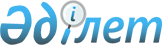 О внесении изменений и дополнения в решение районного маслихата от 4 января 2019 года № 311 "Об утверждении бюджета города Темира на 2019–2021 годы"
					
			С истёкшим сроком
			
			
		
					Решение Темирского районного маслихата Актюбинской области от 28 мая 2019 года № 349. Зарегистрировано Департаментом юстиции Актюбинской области 30 мая 2019 года № 6216. Прекращено действие в связи с истечением срока
      В соответствии с пунктом 2 статьи 9–1, пунктом 4 статьи 109-1 Бюджетного Кодекса Республики Казахстан от 4 декабря 2008 года, пунктом 2–7 статьи 6 Закона Республики Казахстан от 23 января 2001 года "О местном государственном управлении и самоуправлении в Республике Казахстан" районный маслихат РЕШИЛ:
      1. Внести в решение районного маслихата от 4 января 2019 года № 311 "Об утверждении бюджета города Темира на 2019 – 2021 годы" (зарегистрированное в реестре государственной регистрации нормативных правовых актов № 3-10-240, опубликованное 21 января 2019 года в эталонном контрольном банке нормативных правовых актов Республики Казахстан в электронном виде) следующие изменения и дополнение:
      в пункте 1:
      в подпункте 1):
      доходы – цифры "69 934" заменить цифрами "78 107";
      поступления трансфертов – цифры "60 013" заменить цифрами "68 186";
      в подпункте 2):
      затраты – цифры "70 760,4" заменить цифрами "78 933,4";
      в пункте 5:
      во втором абзаце:
      цифры "5 146" заменить цифрами "12 163";
      дополнить абзацем следующего содержания:
      повышение заработной платы отдельных категорий административных государственных служащих – 1 156 тысяч тенге.
      2. Приложение 1 к указанному решению изложить в новой редакции согласно приложению к настоящему решению.
      3. Государственному учреждению "Аппарат Темирского районного маслихата" в установленном законодательством порядке обеспечить:
      1) государственную регистрацию настоящего решения в Департаменте юстиции Актюбинской области;
      2) направление настоящего решения на официальное опубликование в эталонном контрольном банке нормативных правовых актов Республики Казахстан в электронном виде;
      3) размещение настоящего решения на интернет – ресурсе Темирского районного маслихата.
      4. Настоящее решение вводится в действие с 1 января 2019 года. Бюджет города Темира на 2019 год
					© 2012. РГП на ПХВ «Институт законодательства и правовой информации Республики Казахстан» Министерства юстиции Республики Казахстан
				
      Председатель сессии Темирского районного маслихата 

Е. Балбосынов

      Секретарь Темирского районного маслихата 

Б. Избасов
Приложениек решению районного маслихатаот 28 мая 2019 года № 349Приложение 1к решению районного маслихатаот 4 января 2019 года № 311
Категория
Класс
Подкласс
Наименование
Наименование
Сумма (тысяч тенге)
I. Доходы
I. Доходы
78107
1
Налоговые поступления
Налоговые поступления
9501
1
01
Подоходный налог
Подоходный налог
3700
1
01
2
Индивидуальный подоходный налог
Индивидуальный подоходный налог
3700
1
04
Hалоги на собственность
Hалоги на собственность
5801
1
04
1
Hалоги на имущество
Hалоги на имущество
121
1
04
3
Земельный налог
Земельный налог
237
1
04
4
Hалог на транспортные средства
Hалог на транспортные средства
5443
2
Неналоговые поступления
Неналоговые поступления
420
01
Доходы от государственной собственности
Доходы от государственной собственности
300
5
Доходы от аренды имущества, находящегося в государственной собственности
Доходы от аренды имущества, находящегося в государственной собственности
300
06
Прочие неналоговые поступления
Прочие неналоговые поступления
120
1
Прочие неналоговые поступления
Прочие неналоговые поступления
120
4
Поступления трансфертов 
Поступления трансфертов 
68186
4
02
Трансферты из вышестоящих органов государственного управления
Трансферты из вышестоящих органов государственного управления
68186
3
Трансферты из районного (города областного значения) бюджета
Трансферты из районного (города областного значения) бюджета
68186
Функциональная группа
Функциональная подгруппа
Администратор БП
Программа
Наименование
Сумма (тысяч тенге)
II. Затраты
78933,4
01
Государственные услуги общего характера
23183
1
Представительные, исполнительные и другие органы, выполняющие общие функции государственного управления
23183
124
Аппарат акима города районного значения, села, поселка, сельского округа
23183
001
Услуги по обеспечению деятельности акима города районного значения,села, поселка, сельского округа
23183
04
Образование
47210
4
1
Дошкольное воспитание и обучение
47210
6
02
124
Аппарат акима города районного значения, села, поселка, сельского округа
47210
6
02
451
004
Дошкольное воспитание и обучение и организация медицинского обслуживания в организациях дошколного воспитания и обучения
27083
041
Реализация государственного образовательного заказа в дошкольных организациях образования
20127
06
Социальная помощь и социальное обеспечение
1134
06
12
Социальная помощь
1134
124
Аппарат акима города районного значения, села, поселка, сельского округа
1134
003
Оказание социальной помощи нуждающимся гражданам на дому
1134
07
Жилищно-коммунальное хозяйство
7406,4
3
Благоустройство населенных пунктов
7406,4
7
03
124
Аппарат акима города районного значения, села, поселка, сельского округа
7406,4
7
03
123
008
Освещение улиц в населенных пунктах
2550
009
Обеспечение санитарии населенных пунктов
1380
011
Благоустройство и озеленение населенных пунктов
3476,4
ІІІ.Чистое бюджетное кредитование
0
Бюджетные кредиты
0
Категория
Класс
Подкласс
Наименование
Наименование
Сумма (тысяч тенге)
5
Погашение бюджетных кредитов
Погашение бюджетных кредитов
0
01
Погашение бюджетных кредитов
Погашение бюджетных кредитов
0
1
Погашение бюджетных кредитов, выданных из государственного бюджета
Погашение бюджетных кредитов, выданных из государственного бюджета
0
Функциональная группа
Функциональная подгруппа
Администратор БП
Программа
Наименование
Сумма, (тысяч тенге)
IV. Сальдо по операциям с финансовыми активами
0
V. Дефицит бюджета
-826,4
VІ. Финансирование дефицита бюджета
826,4
Категория
Класс
Подкласс
Наименование
Наименование
Сумма (тысяч тенге)
8
Используемые остатки бюджетных средств
Используемые остатки бюджетных средств
826,4
01
Остатки бюджетных средств
Остатки бюджетных средств
826,4
1
Остатки свободных бюджетных средств
Остатки свободных бюджетных средств
826,4